Интернет-конкурс программно-методических материалов «Обучение без границ»Номинация Конкурса: «Программа Внеурочной деятельности для обучающихся с ограниченными возможностями здоровья»Сведения об авторе: Емельянова Дарья Олеговна, daryatanchuk@mail.ruОбразовательная организация: Муниципальное общеобразовательное учреждение «Специальная (коррекционная) общеобразовательная школа-интернат №4» города МагнитогорскаКраткая аннотация работы: данная программа внеурочной деятельности «Страноведение. Английский язык» обеспечивает развитие интеллектуальных, творческих способностей учащихся, которые являются необходимыми для самореализации и формирования личности ребенка, что позволяет ребёнку проявить себя, выявить свой творческий потенциал. Данная программа раскрывает межпредметные связи иностранного языка с географией, литературой, историей и др. (содержанием речи на иностранном языке могут быть сведения из разных областей знания). Основными задачами реализации содержания курса являются:•	знакомство с культурой английского языка и с культурой англоязычных стран;•	изучение новой лексики;•	введение грамматического материала;•	расширение и закрепление накопленного запаса слов;•	активное использование полученных знаний на практике.•	совершенствование навыков разговорной речи;•	формирование потребности самовыражения в разных видах деятельности;•	развитие творческих способностей;•	развитие социальных и культурных навыков, формирование социокультурной стороныличности в процессе приобщения к духовным ценностям мировой культуры.•	воспитание общительности, доброжелательности, культуры общения, умения работать в коллективе;•	способствовать социализации учащихся, формированию открытости, к истории и культуре, речи и традициям других стран.Результаты освоения обучающимися курса внеурочной деятельностиСодержание курса внеурочной деятельности5 классРаздел 1. Введение в курсЗнакомство с курсом. Рассказ о себе. Ситуация «Знакомство». Систематизация приобретённых умений и навыков.Раздел 2. Соединенное Королевство Великобритании и Северной ИрландииГеографические особенности Великобритании. Великобритания цифры и факты. Видео-экскурсия по Великобритании. Развитие навыков диалогической и монологической речи (краткие высказывания и диалоги о фактах и событиях с использованием основных коммуникативных типов речи (описание/ характеристика, повествование/ сообщение, эмоциональные и оценочные суждения). Развитие навыков понимания основного содержания несложных звучащих аутентичных текстов и понимание основного содержания аутентичных текстов на материалах, отражающих особенности быта, жизни, культуры стран изучаемого языка (ознакомительное чтение). Раздел 3. Какие они, британцы?Введение и закрепление лексики по теме "Внешность", "Национальность".Развитие навыков диалогической речи (диалог - обмен мнениями) и монологической речи (передача содержания, основной мысли прочитанного с опорой на текст. Развитие навыков восприятия речи на слух и выборочного понимания нужной / интересующей информации из текста (просмотровое / поисковое чтение), чтение текстов по теме "Семьи в России и Великобритании".Раздел 4. Школа в Великобритании Введение и закрепление лексики по теме «Британская школа». Развитие навыков монологической речи. Чтение с полным пониманием прочитанного. Беседа по прочитанному.Развитие навыков диалогической речи. Написание личного письма. Повторение.Раздел 5. Достопримечательности ВеликобританииДостопримечательности Англии, Уэльса, Шотландии и Северной Ирландии. Развитие навыков понимания основного содержания несложных звучащих аутентичных текстов и понимание основного содержания аутентичных текстов на материалах, отражающих особенности быта, жизни, культуры стран изучаемого языка (ознакомительное чтение). Развитие навыков диалогической и монологической речи (краткие высказывания и диалоги о фактах и событиях с использованием основных коммуникативных типов речи (описание/ характеристика, повествование/ сообщение, эмоциональные и оценочные суждения).Раздел 6. Культура, традиции и обычаи ВеликобританииЗнакомство с праздниками, традициями и обычаями Королевства. Научиться писать поздравительную открытку и приглашение. Развитие навыков выборочного понимания необходимой информации в несложных звучащих аутентичных текстов и понимание основного содержания аутентичных текстов на материалах, отражающих особенности быта, жизни, культуры стран изучаемого языка (ознакомительное чтение). Передача содержания, основной мысли прочитанного с опорой на текст. Развитие навыков диалогической и монологической речи (краткие высказывания и диалоги о фактах и событиях с использованием основных коммуникативных типов речи (описание/ характеристика, повествование/ сообщение, эмоциональные и оценочные суждения). Чтение текстов по теме «Праздники».Раздел 7. Замки ВеликобританииЗнакомство с историческими памятниками архитектуры Великобритании. Развитие навыков выборочного понимания необходимой информации в несложных звучащих аутентичных текстов и выборочного понимания интересующей информации из текста (просмотровое чтение). Передача содержания, основной мысли прочитанного с опорой на текст Развитие навыков диалогической и монологической речи (комбинированный диалог (сочетание разных типов диалогов) для решения сложных коммуникативных задач).Раздел 8. Знаменитые люди ВеликобританииЗнакомство с выдающимися людьми Соединенного Королевства (писатели, ученые, музыканты, политики и общественные деятели). Развитие навыков диалогической и монологической речи (краткие высказывания и диалоги о фактах и событиях с использованием основных коммуникативных типов речи (описание/ характеристика, повествование/ сообщение, эмоциональные и оценочные суждения). Развитие навыков понимания основного содержания несложных звучащих аутентичных текстов и выборочного понимания интересующей информации из текста (поисковое чтение). Написание сочинения.Раздел 9. Лондон-столица АнглииЛингво-страноведческий материал по теме "Лондон": географическое положение, климат, население. Развитие навыков диалогической и монологической речи (краткие высказывания и диалоги о фактах и событиях с использованием основных коммуникативных типов речи (описание/ характеристика, повествование/ сообщение, эмоциональные и оценочные суждения). Развитие навыков понимания основного содержания несложных звучащих аутентичных текстов и понимание основного содержания аутентичных текстов на материалах, отражающих особенности быта, жизни, культуры стран изучаемого языка (ознакомительное чтение).Раздел 10. Достопримечательности ЛондонаЗнакомство с достопримечательностями Лондона (Биг Бен, Тауэрский мост, Дома Парламента и др). Викторина "Как хорошо я знаю Лондон?" Развитие навыков понимания основного содержания несложных звучащих аутентичных текстов и выборочного понимания интересующей информации из текста (просмотровое чтение). Развитие навыков диалогической и монологической речи (краткие высказывания и диалоги о фактах и событиях с использованием основных коммуникативных типов речи (описание/ характеристика, повествование/ сообщение, эмоциональные и оценочные суждения).Раздел 11. Проект "Моя Великобритания"Планирование, подготовка и создание проекта по теме и его защита.6 классРаздел 1. Великобритания. ПовторениеПовторение и обобщение знаний о Великобритании. Систематизация приобретённых умений и навыков.Раздел 2. Географическое положение и природа США Географические особенности Америки. США цифры и факты. Видео-экскурсия по Гранд-Каньону. Развитие навыков диалогической и монологической речи (краткие высказывания и диалоги о фактах и событиях с использованием основных коммуникативных типов речи (описание/ характеристика, повествование/ сообщение, эмоциональные и оценочные суждения). Развитие навыков понимания основного содержания несложных звучащих аутентичных текстов и понимание основного содержания аутентичных текстов на материалах, отражающих особенности быта, жизни, культуры стран изучаемого языка (ознакомительное чтение). Раздел 3. История СШАВведение и закрепление лексики по теме. Развитие навыков диалогической речи (диалог - обмен мнениями) и монологической речи (передача содержания, основной мысли прочитанного с опорой на текст. Развитие навыков восприятия речи на слух и выборочного понимания нужной / интересующей информации из текста (просмотровое / поисковое чтение).Раздел 4. Народности, проживающие на территории СШАВведение и закрепление лексики по теме «Национальности», «Внешность». Развитие навыков монологической речи. Чтение с полным пониманием прочитанного. Беседа по прочитанному.Развитие навыков диалогической речи. Написание личного письма.Раздел 5. Праздники и традиции СШАЗнакомство с праздниками, традициями и обычаями американцев. Написание поздравительной открытки и приглашения. Развитие навыков выборочного понимания необходимой информации в несложных звучащих аутентичных текстов и понимание основного содержания аутентичных текстов на материалах, отражающих особенности быта, жизни, культуры стран изучаемого языка (ознакомительное чтение). Передача содержания, основной мысли прочитанного с опорой на текст. Развитие навыков диалогической и монологической речи (краткие высказывания и диалоги о фактах и событиях с использованием основных коммуникативных типов речи (описание/ характеристика, повествование/ сообщение, эмоциональные и оценочные суждения). Чтение текстов по теме «Праздники».Раздел 6. Политическая система СШАЗнакомство с политической системой США. Видео-экскурсия по Белому Дому. Развитие навыков выборочного понимания необходимой информации в несложных звучащих аутентичных текстов и ознакомительного чтения. Передача содержания, основной мысли прочитанного с опорой на текст. Развитие навыков диалогической и монологической речи (краткие высказывания и диалоги о фактах и событиях с использованием основных коммуникативных типов речи (описание/ характеристика, повествование/ сообщение, эмоциональные и оценочные суждения). Раздел 7. Президенты АмерикиЗнакомство с президентами США. Развитие навыков диалогической и монологической речи (краткие высказывания и диалоги о фактах и событиях с использованием основных коммуникативных типов речи (описание/ характеристика, повествование/ сообщение, эмоциональные и оценочные суждения). Развитие навыков понимания основного содержания несложных звучащих аутентичных текстов и выборочного понимания интересующей информации из текста (поисковое чтение). Написание сочинения.Раздел 8. Образование. Культура. Спорт.Введение и закрепление лексики по теме. Развитие навыков понимания основного содержания несложных звучащих аутентичных текстов и выборочного понимания интересующей информации из текста (просмотровое чтение). Развитие навыков диалогической и монологической речи (краткие высказывания и диалоги о фактах и событиях с использованием основных коммуникативных типов речи (описание/ характеристика, повествование/ сообщение, эмоциональные и оценочные суждения). Заполнение анкеты.Раздел 9. Быт и привычки американцевВедение и закрепление лексики по теме. Развитие навыков диалогической и монологической речи (краткие высказывания и диалоги о фактах и событиях с использованием основных коммуникативных типов речи (описание/ характеристика, повествование/ сообщение, эмоциональные и оценочные суждения). Развитие навыков понимания основного содержания несложных звучащих аутентичных текстов и понимание основного содержания аутентичных текстов на материалах, отражающих особенности быта, жизни, культуры стран изучаемого языка (ознакомительное чтение).Раздел 10. Знаменитые люди СШАЗнакомство с выдающимися людьми Соединенных Штатов (писатели, ученые, музыканты, политики и общественные деятели). Развитие навыков диалогической и монологической речи (краткие высказывания и диалоги о фактах и событиях с использованием основных коммуникативных типов речи (описание/ характеристика, повествование/ сообщение, эмоциональные и оценочные суждения). Развитие навыков понимания основного содержания несложных звучащих аутентичных текстов и выборочного понимания интересующей информации из текста (поисковое чтение). Написание сочинения.Раздел 11. Главные города США.Знакомство с достопримечательностями городов США. Развитие навыков понимания основного содержания несложных звучащих аутентичных текстов и выборочного понимания интересующей информации из текста (просмотровое чтение). Развитие навыков диалогической и монологической речи (краткие высказывания и диалоги о фактах и событиях с использованием основных коммуникативных типов речи (описание/ характеристика, повествование/ сообщение, эмоциональные и оценочные суждения). Тестирование "Как хорошо я знаю США".Раздел 12. Проект "Коренное население Америки "Планирование, подготовка и создание проекта по теме и его защита.7 классРаздел 1. Америка и Британия. ПовторениеПовторение и обобщение знаний о Великобритании и США. Систематизация приобретённых умений и навыков.Раздел 2. Географическое положение и природа КанадыГеографические особенности Канады. Канада цифры и факты. Видео-экскурсия "Канада - страна озер". Развитие навыков диалогической и монологической речи (краткие высказывания и диалоги о фактах и событиях с использованием основных коммуникативных типов речи (описание/ характеристика, повествование/ сообщение, эмоциональные и оценочные суждения). Развитие навыков понимания основного содержания несложных звучащих аутентичных текстов и понимание основного содержания аутентичных текстов на материалах, отражающих особенности быта, жизни, культуры стран изучаемого языка (ознакомительное чтение). Раздел 3. История открытия КанадыВведение и закрепление лексики по теме. Развитие навыков диалогической речи (диалог - обмен мнениями) и монологической речи (передача содержания, основной мысли прочитанного с опорой на текст. Развитие навыков восприятия речи на слух и выборочного понимания нужной / интересующей информации из текста (просмотровое / поисковое чтение).Раздел 4. Образование в КанадеВведение и закрепление лексики по теме. Развитие навыков понимания основного содержания несложных звучащих аутентичных текстов и выборочного понимания интересующей информации из текста (просмотровое чтение). Развитие навыков диалогической и монологической речи (краткие высказывания и диалоги о фактах и событиях с использованием основных коммуникативных типов речи (описание/ характеристика, повествование/ сообщение, эмоциональные и оценочные суждения). Заполнение анкеты.Раздел 5. Правительство и население КанадыЗнакомство с политической системой и населением  Канады. Развитие навыков выборочного понимания необходимой информации в несложных звучащих аутентичных текстов и ознакомительного чтения. Передача содержания, основной мысли прочитанного с опорой на текст. Развитие навыков диалогической и монологической речи (краткие высказывания и диалоги о фактах и событиях с использованием основных коммуникативных типов речи (описание/ характеристика, повествование/ сообщение, эмоциональные и оценочные суждения). Раздел 6. Крупные города КанадыЗнакомство с достопримечательностями городов Канады. Развитие навыков понимания основного содержания несложных звучащих аутентичных текстов и выборочного понимания интересующей информации из текста (просмотровое чтение). Развитие навыков диалогической и монологической речи (краткие высказывания и диалоги о фактах и событиях с использованием основных коммуникативных типов речи (описание/ характеристика, повествование/ сообщение, эмоциональные и оценочные суждения).Раздел 7. Знаменитые люди КанадыЗнакомство с выдающимися людьми Канады (писатели, ученые, музыканты, политики и общественные деятели). Развитие навыков диалогической и монологической речи (краткие высказывания и диалоги о фактах и событиях с использованием основных коммуникативных типов речи (описание/ характеристика, повествование/ сообщение, эмоциональные и оценочные суждения). Развитие навыков понимания основного содержания несложных звучащих аутентичных текстов и выборочного понимания интересующей информации из текста (поисковое чтение). Написание сочинения.Раздел 8. Традиции и обычаи КанадыВведение и закрепление лексики по теме. Развитие навыков понимания основного содержания несложных звучащих аутентичных текстов и выборочного понимания интересующей информации из текста (просмотровое чтение). Развитие навыков диалогической и монологической речи (краткие высказывания и диалоги о фактах и событиях с использованием основных коммуникативных типов речи (описание/ характеристика, повествование/ сообщение, эмоциональные и оценочные суждения).Раздел 9. Национальные праздники канадцев Ведение и закрепление лексики по теме. Развитие навыков диалогической и монологической речи (краткие высказывания и диалоги о фактах и событиях с использованием основных коммуникативных типов речи (описание/ характеристика, повествование/ сообщение, эмоциональные и оценочные суждения). Развитие навыков понимания основного содержания несложных звучащих аутентичных текстов и понимание основного содержания аутентичных текстов на материалах, отражающих особенности быта, жизни, культуры стран изучаемого языка (ознакомительное чтение).Раздел 10. Культура и спорт в КанадеВведение и закрепление лексики по теме. Развитие навыков понимания основного содержания несложных звучащих аутентичных текстов и выборочного понимания интересующей информации из текста (просмотровое чтение). Развитие навыков диалогической и монологической речи (краткие высказывания и диалоги о фактах и событиях с использованием основных коммуникативных типов речи (описание/ характеристика, повествование/ сообщение, эмоциональные и оценочные суждения). Заполнение анкеты.Раздел 11. Национальный вид спорта - хоккей История хоккея. Развитие навыков понимания основного содержания несложных звучащих аутентичных текстов и ознакомительного чтения. Развитие навыков диалогической и монологической речи (краткие высказывания и диалоги о фактах и событиях с использованием основных коммуникативных типов речи (описание/ характеристика, повествование/ сообщение, эмоциональные и оценочные суждения). Тестирование "Как хорошо я знаю Канаду".Раздел 11. Проект "Канада - страна возможностей "Планирование, подготовка и создание проекта по теме и его защита.8 классРаздел 1. Англоязычные страныВведение и закрепление лексики по теме. Систематизация приобретённых умений и навыков.Раздел 2. Географическое положение и природа АвстралииГеографические особенности Австралии. Австралия  цифры и факты. Видео-экскурсия по Австралии. Развитие навыков диалогической и монологической речи (краткие высказывания и диалоги о фактах и событиях с использованием основных коммуникативных типов речи (описание/ характеристика, повествование/ сообщение, эмоциональные и оценочные суждения). Развитие навыков понимания основного содержания несложных звучащих аутентичных текстов и понимание основного содержания аутентичных текстов на материалах, отражающих особенности быта, жизни, культуры стран изучаемого языка (ознакомительное чтение). Раздел 3. История открытия АвстралииВведение и закрепление лексики по теме. Развитие навыков диалогической речи (диалог - обмен мнениями) и монологической речи (передача содержания, основной мысли прочитанного с опорой на текст. Развитие навыков восприятия речи на слух и выборочного понимания нужной / интересующей информации из текста (просмотровое / поисковое чтение).Раздел 4. Правительство и население Австралии Знакомство с политической системой и населением  Канады. Развитие навыков выборочного понимания необходимой информации в несложных звучащих аутентичных текстов и ознакомительного чтения. Передача содержания, основной мысли прочитанного с опорой на текст. Развитие навыков диалогической и монологической речи (краткие высказывания и диалоги о фактах и событиях с использованием основных коммуникативных типов речи (описание/ характеристика, повествование/ сообщение, эмоциональные и оценочные суждения). Раздел 5. Крупные города АвстралииЗнакомство с достопримечательностями городов Канады. Развитие навыков понимания основного содержания несложных звучащих аутентичных текстов и выборочного понимания интересующей информации из текста (просмотровое чтение). Развитие навыков диалогической и монологической речи (краткие высказывания и диалоги о фактах и событиях с использованием основных коммуникативных типов речи (описание/ характеристика, повествование/ сообщение, эмоциональные и оценочные суждения). Раздел 6. Образование, культура и спорт в АвстралииВведение и закрепление лексики по теме. Развитие навыков понимания основного содержания несложных звучащих аутентичных текстов и выборочного понимания интересующей информации из текста (просмотровое чтение). Развитие навыков диалогической и монологической речи (краткие высказывания и диалоги о фактах и событиях с использованием основных коммуникативных типов речи (описание/ характеристика, повествование/ сообщение, эмоциональные и оценочные суждения). Заполнение анкеты.Раздел 7. Географическое положение Новой Зеландии.Географические особенности Новой Зеландии. Новая Зеландия цифры и факты. Видео-экскурсия по Новой Зеландии. Развитие навыков диалогической и монологической речи (краткие высказывания и диалоги о фактах и событиях с использованием основных коммуникативных типов речи (описание/ характеристика, повествование/ сообщение, эмоциональные и оценочные суждения). Развитие навыков понимания основного содержания несложных звучащих аутентичных текстов и понимание основного содержания аутентичных текстов на материалах, отражающих особенности быта, жизни, культуры стран изучаемого языка (ознакомительное чтение). Раздел 8. История открытия Новой Зеландии.Введение и закрепление лексики по теме. Развитие навыков диалогической речи (диалог - обмен мнениями) и монологической речи (передача содержания, основной мысли прочитанного с опорой на текст. Развитие навыков восприятия речи на слух и выборочного понимания нужной / интересующей информации из текста (просмотровое / поисковое чтение).Раздел 9. Правительство и население Новой Зеландии.Знакомство с политической системой и населением  Новой Зеландии. Развитие навыков выборочного понимания необходимой информации в несложных звучащих аутентичных текстов и ознакомительного чтения. Передача содержания, основной мысли прочитанного с опорой на текст. Развитие навыков диалогической и монологической речи (краткие высказывания и диалоги о фактах и событиях с использованием основных коммуникативных типов речи (описание/ характеристика, повествование/ сообщение, эмоциональные и оценочные суждения). Раздел 10. Крупные города Новой ЗеландииЗнакомство с достопримечательностями городов Новой Зеландии. Развитие навыков понимания основного содержания несложных звучащих аутентичных текстов и выборочного понимания интересующей информации из текста (просмотровое чтение). Развитие навыков диалогической и монологической речи (краткие высказывания и диалоги о фактах и событиях с использованием основных коммуникативных типов речи (описание/ характеристика, повествование/ сообщение, эмоциональные и оценочные суждения).Раздел 11. Другие англоязычные страны Океании, Азии и АфрикиРазвитие навыков понимания основного содержания несложных звучащих аутентичных текстов и ознакомительного чтения. Развитие навыков диалогической и монологической речи (краткие высказывания и диалоги о фактах и событиях с использованием основных коммуникативных типов речи (описание/ характеристика, повествование/ сообщение, эмоциональные и оценочные суждения). Тестирование "Англоязычные страны".Раздел 11. Проект "Английский - язык планеты"Планирование, подготовка и создание проекта по теме и его защита.9 классРаздел 1. Англоязычные страны. ПовторениеПовторение и обобщение знаний об англоязычных странах. Систематизация приобретённых умений и навыков.Раздел 2. Соединенное Королевство Великобритании и Северной Ирландии. Экономика, внутренняя и внешняя политика.Введение и закрепление лексики по теме. Особенности экономической и политической жизни. Развитие навыков диалогической и монологической речи (краткие высказывания и диалоги о фактах и событиях с использованием основных коммуникативных типов речи (описание/ характеристика, повествование/ сообщение, эмоциональные и оценочные суждения). Развитие навыков понимания основного содержания несложных звучащих аутентичных текстов и ознакомительного чтения. Раздел 3. США. Экономика, внутренняя и внешняя политикаВведение и закрепление лексики по теме. Особенности экономической и политической жизни. Развитие навыков диалогической и монологической речи (краткие высказывания и диалоги о фактах и событиях с использованием основных коммуникативных типов речи (описание/ характеристика, повествование/ сообщение, эмоциональные и оценочные суждения). Развитие навыков понимания основного содержания несложных звучащих аутентичных текстов и ознакомительного чтения. Раздел 4. Канада. Экономика, внутренняя и внешняя политикаВведение и закрепление лексики по теме. Особенности экономической и политической жизни. Развитие навыков диалогической и монологической речи (краткие высказывания и диалоги о фактах и событиях с использованием основных коммуникативных типов речи (описание/ характеристика, повествование/ сообщение, эмоциональные и оценочные суждения). Развитие навыков понимания основного содержания несложных звучащих аутентичных текстов и ознакомительного чтения. Раздел 5. Австралия. Экономика, внутренняя и внешняя политикаВведение и закрепление лексики по теме. Особенности экономической и политической жизни. Развитие навыков диалогической и монологической речи (краткие высказывания и диалоги о фактах и событиях с использованием основных коммуникативных типов речи (описание/ характеристика, повествование/ сообщение, эмоциональные и оценочные суждения). Развитие навыков понимания основного содержания несложных звучащих аутентичных текстов и ознакомительного чтения. Раздел 6. Новая Зеландия. Экономика, внутренняя и внешняя политика Введение и закрепление лексики по теме. Особенности экономической и политической жизни. Развитие навыков диалогической и монологической речи (краткие высказывания и диалоги о фактах и событиях с использованием основных коммуникативных типов речи (описание/ характеристика, повествование/ сообщение, эмоциональные и оценочные суждения). Развитие навыков понимания основного содержания несложных звучащих аутентичных текстов и ознакомительного чтения. Раздел 7. Повторение и обобщениеПовторение и обобщение лингво-страноведческих знаний об англоязычных странах. Тестирования по темам.Раздел 8. Проект "Английский язык в моей жизни"Планирование, подготовка и создание проекта по теме и его защита.Тематическое планирование Количество часов в неделю: 1 5 класс 6  класс7 класс8 класс9 классПример входной диагностической работы для 5 классаНапишите названия стран по-русски:The United Kingdom of Great Britain and Northern Ireland England Wales Scotland  5. Два крупнейших острова Соединенного Королевства это:Great Britain and IrelandGreat Britain and WalesGreat Britain and Northern IrelandGreat Britain and England6. Название флага Соединенного Королевства:the Union Jackthe Stars and Stripesthe Maple leaf7. Родина футбола:BrazilItalyEnglandУкажите название страны, которой принадлежит флаг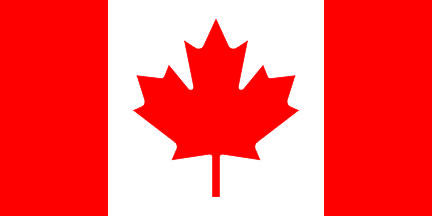 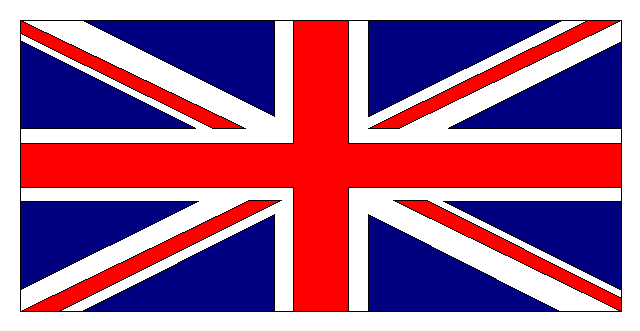 8.______________________                                                 9.__________________________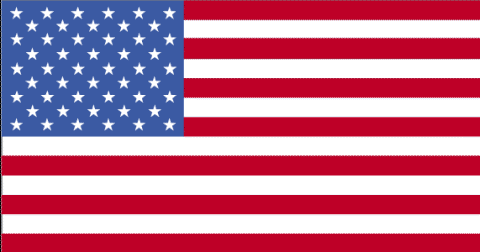 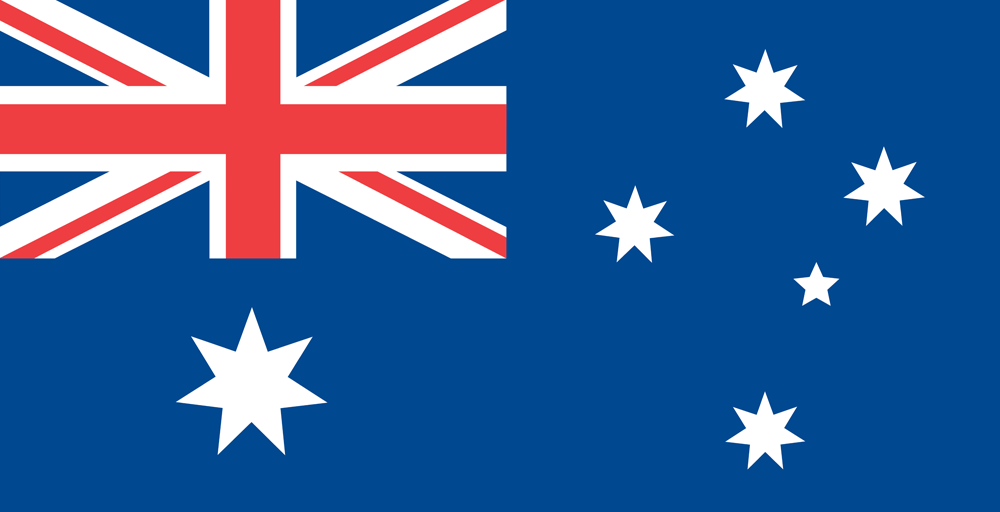 10._________________________                                              11.________________________В какой стране популярны эти виды спорта. Соедини линиями.Разгадайте кроссвордПо вертикали:16. Столица Шотландии17. Столица Северной ИрландииПо горизонтали:18. Столица Уэльса19. Столица АнглииКлючиОбъединенное Королевство Великобритании и Северной ИрландииАнглияУэльсШотландиясасВеликобританияШотландияАвстралияСШАbdacЭдинбургБелфастКардиффЛондонПример промежуточного контроля для 5 класса1. What is the official name of Britain?a) The United Kingdom    b) The United Kingdom of Great Britain and Northern Ireland c) Great Britain2. Where is the UK situated?a) On Victoria Island b) On New Zealand Island  c) On the British Isles3. What parts does the UK consist of?a) England, Scotland, Wales, Northern Ireland  b) England, Scotland, Wales  c) England, Wales, Northern Ireland4. What is the capital of Britain?a) Washington b) Edinburgh  c) London5. What is the capital of Scotland?a) Belfast b) Edinburgh c) Cardiff6. What is the capital of Wales?a) Belfast b) Edinburgh c) Cardiff7. What is the capital of Northern Ireland?a) Belfast b) Edinburgh c) Cardiff8. What is the national drink in Britain?a) Tea b) Coca-cola c) Beer9. What is the national sport of Britain?a) Cricket b) Football c) Rugby 10. You can  travel to  the  UK …  .a) on footb) by ship c) by car 11. What is the national instrument of Scots?a) the guitar    b) the violin    c) the bagpipe12. What is Wales called?a) A “Land of Dance” b) A “Land of Music”c) A “Land of Songs”13. What is the longest river in Britaina) The Severnb) the Thamesc) the Ob14. What are the largest islands of the British Isles?a) England and Wales  b) Ireland and Britain  c) Great Britain and Ireland15. When do British people celebrate Christmas?a) On the 7th of January b) On the 25th of December c) On the 19th of January16. What is the traditional Christmas meal in Britain?a) Roast chicken and apple pie b) Roast potato and cherry pie c) Roast turkey and pudding17. Where is the famous Stonehenge situated?a) England b) Scotland c) Wales d) Northern Ireland18. What languages do people speak in Wales?а) English & German b) English & French c) English & Welsh d) Welsh & Scottish19. Where are Oxford and Cambridge situated?a) England b) Scotland c) Wales d) Northern Ireland20. When is Halloween celebrated?a) the 30th of October b) the 31st of November c) the 31st of October d) the 30th of NovemberКлючиbcacbcaaabccacbcacacКлассЛичностныеМетапредметные5-7Формирование мотивации изучения иностранных языков и стремление к самосовершенствованию в образовательной области «Иностранный язык».Формирование коммуникативной компетенции в межкультурной и межэтнической коммуникации.Формирование уважительного отношения к традициям народов стран изучаемого языка.Формирование уважительного отношения к родной культуре через контекст культуры стран изучаемого языка.Формирование уважительного отношения к правам и свободам личности.Формирование представления о моральных нормах и правилах нравственного поведения.Формирование культуры речи.Формирование толерантного отношения к окружающему миру.Формирование умения отстаивать свое мнение, принимать собственные решения, признавать свои ошибки.Формирование чувства собственного достоинства и уважения к достоинству других людей.Формирование ценностного отношения к труду, учебной деятельности, коллективу.Формирование рационально использовать своевремя, нести ответственность за выполнение задания, совместную работу.Формирование умения самостоятельно ставить цели, планировать пути их достижения.Формирование умения соотносить свои действия с планируемыми результатами, осуществлять контроль своей деятельности в процессе достижения результата.Формирование умения оценивать правильность выполнения учебной задачи, собственные возможности её решения.Формирование способности овладевать основами самоконтроля, самооценки, принятия решений и осуществления осознанного выбора в учебной и познавательной деятельностиФормирование умения использовать знаково-символические средства представления информации для решения учебных и практических задач.Формирование умения пользоваться логическими действиями сравнения, анализа, синтеза, обобщения, классификации по различным признакам, установления аналогий и причинно- следственных связей.Формирование умения строить логическое рассуждение (по аналогии) и делать выводы.Формирование	умения	работать	с прослушанным/прочитанным текстом: определять тему, прогнозировать содержание текста по заголовку/по ключевым словам, устанавливать логическую последовательность основных фактов.Формирование умения осуществлять информационный поиск; в том числе с помощью компьютерных средств.Формирование умения выделять, обобщать и фиксировать нужную информацию.Формирование	умения	решать	проблемы	творческого	ипоискового характера.Формирование умения самостоятельно работать, рационально организовывая свой труд в классе и дома.Формирование умения контролировать и оценивать результаты своей деятельности.Формирование способности осуществлять межкультурное общение на ИЯ.Формирование умения выражать свои мысли в соответствии с задачами и условиями межкультурной коммуникации.Формирование умения вступать в диалог, а также участвовать в коллективном обсуждении проблем, владеть монологической и диалогической формами речи в соответствии с грамматическими и синтаксическими нормами ИЯ.Формирование умения адекватно использовать речевые средства для дискуссии и аргументации своей позиции.Формирование умения спрашивать, интересоваться чужим мнением и высказывать свое.Формирование умения с помощью вопросов добывать недостающую информацию.8-9Развитие мотивации изучения иностранных языков и стремление к самосовершенствованию в образовательной области «Иностранный язык».Осознание	возможностей	самореализации средствами ИЯ.Стремление к совершенствованию собственной речевой культуры в целом.Совершенствование коммуникативной компетенции в межкультурной и межэтнической коммуникации.Совершенствование умения выбирать наиболее эффективные способы решения учебных и познавательных задач.Совершенствование корректировать свои действия в соответствии с изменяющейся ситуацией.Совершенствование способности овладевать основами самоконтроля, самооценки, принятия решений и осуществления осознанного выбора в учебной и познавательной деятельности.Совершенствование умения пользоваться логическими действиями сравнения, анализа, синтеза, обобщения, классификации по различным признакам, установления аналогий и причинно-следственных связей.Совершенствование умения строить логическое рассуждение, умозаключение (индуктивное, дедуктивное) и делать выводы.Совершенствование уважительного отношения к традиционным ценностям многонационального российского общества.Совершенствование уважительного отношения к родной культуре через контекст культуры англоязычных стран.Совершенствование чувства патриотизма через знакомство с ценностями родной культуры.Совершенствование уважительного отношения к правам и свободам личности.Совершенствование представления о моральных нормах и правилах нравственного поведения.Совершенствование культуры речи.Формирование гуманистического мировоззрения.Совершенствование умения отстаивать свое мнение, принимать собственные решения, признавать свои ошибки.Совершенствование	чувства	собственного достоинства и уважения к достоинству других людей.Формирование умения выражать себя через проектную деятельность, вести обсуждение, давать оценки.Совершенствование стремления к активному образу жизни.Совершенствование осознания экологических проблем, готовности к участию в экологических проектах.Совершенствование	умения	работать	с прослушанным/прочитанным текстом: определять тему, прогнозировать содержание текста по заголовку/по ключевым словам, устанавливать логическую последовательность основных фактов.Формирование умения осознанно строить свое высказывание в соответствии с поставленной коммуникативной задачей, а также в соответствии с грамматическими и синтаксическими нормами языка.Совершенствование умения решать проблемы творческого и поискового характера.Совершенствование умения адекватно использовать речевые средства для дискуссии и аргументации своей позиции.Формирование умения обсуждать разные точки зрения и способствовать выработке общей (групповой) позиции.Формирование умения аргументировать свою точку зрения, спорить и отстаивать свою позицию невраждебным для оппонентов образом.Совершенствование умения с помощью вопросов добывать недостающую информацию (познавательная инициативность).Совершенствование умения устанавливать рабочие отношения, эффективно сотрудничать и способствовать продуктивной кооперации.Формирование умения иллюстрировать речь примерами, сопоставлять и противопоставлять факты.ПредметныеПредметныеклассОбучающийся научитсяОбучающийся получит возможность научиться5-9Вести диалог – обмена мнениями, выражать чувства, эмоции, объем диалога-7 реплик со стороны каждого учащегося.Выполнять подведение краткого итога услышанных текстов.Использовать услышанное в качестве стимула к говорению.Выражать	эмоциональную	оценку	обсуждаемого, сообщать информацию и подтверждать ее примером.Составлять сообщения по темам, – до 10 фраз.Использовать услышанное/прочитанное для создания собственных текстовПрослушивать текст в целях поиска определенной информации.Реагировать на различные типы звучащих текстов, использовать переспрос, просьбу.Уметь определять тему текста, выделять главные факты, опуская второстепенные.Использовать	различные	приемы	смысловойпереработки текста (языковую догадку, выборочный перевод).Вести групповое обсуждение, включаться в беседу, поддерживать ее, проявлять заинтересованность, удивление.Осуществлять свое речевое и неречевое поведение в соответствии с нормами общения.Вариативно использовать структурно-функциональные типы диалога, комбинировать их.Фиксировать и обобщать необходимую информацию, полученную из разных источников.Игнорировать незнакомый языковой материал, несущественный для понимания.Членить текст на смысловые части, выделять основную мысль, наиболее существенные факты.Понимать основное содержание аутентичных текстов различного характера, включающих неизученные слова, о значении которых можно догадаться на основе контекста, знания правил словообразования и их сходства с родным языком.Работать с текстами различного объема и жанра.Озаглавливать текст.Распознавать и употреблять в устной и письменной речи основные нормы речевого этикета (реплики- клише, наиболее распространенную оценочную лексику), принятые в странах изучаемого языка;Употреблять фоновую лексику и реалии страны/стран изучаемого языка, при изучении учебных тем (традиции в питании, проведении выходных дней, основные национальные праздники, этикетные особенности посещения гостей, сферы обслуживания); некоторые распространенные образцы фольклора (скороговорки, поговорки, пословицы);Применять эти знания в различных ситуациях формального и неформального межличностного и межкультурного общения;Распознавать особенности образа жизни, быта, культуры стран изучаемого языка (всемирно известных достопримечательностях, выдающихся людях и их вкладе в мировую культуру);Различать сходства и различия в традициях своейстраны и стран изучаемого языка;№Наименование разделаКоличествочасовФормы организации деятельности обучающихся1.Введение в курс1Круглый стол, деловая игра, беседы, проектная деятельность, урок-презентация, ролевая игра, викторина, творческая мастерская, видео-экскурсии2.Соединенное Королевство Великобритании и Северной Ирландии4Круглый стол, деловая игра, беседы, проектная деятельность, урок-презентация, ролевая игра, викторина, творческая мастерская, видео-экскурсии3.Какие они, британцы?3Круглый стол, деловая игра, беседы, проектная деятельность, урок-презентация, ролевая игра, викторина, творческая мастерская, видео-экскурсии4.Школа в Великобритании3Круглый стол, деловая игра, беседы, проектная деятельность, урок-презентация, ролевая игра, викторина, творческая мастерская, видео-экскурсии5.Достопримечательности Великобритании4Круглый стол, деловая игра, беседы, проектная деятельность, урок-презентация, ролевая игра, викторина, творческая мастерская, видео-экскурсии6.Культура, традиции и обычаи Великобритании5Круглый стол, деловая игра, беседы, проектная деятельность, урок-презентация, ролевая игра, викторина, творческая мастерская, видео-экскурсии7.Замки Великобритании2Круглый стол, деловая игра, беседы, проектная деятельность, урок-презентация, ролевая игра, викторина, творческая мастерская, видео-экскурсии8.Знаменитые люди Великобритании4Круглый стол, деловая игра, беседы, проектная деятельность, урок-презентация, ролевая игра, викторина, творческая мастерская, видео-экскурсии9.Лондон-столица Англии3Круглый стол, деловая игра, беседы, проектная деятельность, урок-презентация, ролевая игра, викторина, творческая мастерская, видео-экскурсии10.Достопримечательности Лондона3Круглый стол, деловая игра, беседы, проектная деятельность, урок-презентация, ролевая игра, викторина, творческая мастерская, видео-экскурсии11.Проект "Моя Великобритания"2ИТОГО:ИТОГО:3434№Наименование разделаКоличествочасовФормы организации деятельности обучающихся1.Великобритания. Повторение1Круглый стол, деловая игра, беседы, проектная деятельность, урок-презентация, ролевая игра, викторина, творческая мастерская, видео-экскурсии, тестирование2.Географическое положение и природа США4Круглый стол, деловая игра, беседы, проектная деятельность, урок-презентация, ролевая игра, викторина, творческая мастерская, видео-экскурсии, тестирование3.История США3Круглый стол, деловая игра, беседы, проектная деятельность, урок-презентация, ролевая игра, викторина, творческая мастерская, видео-экскурсии, тестирование4.Народности, проживающие на территории США2Круглый стол, деловая игра, беседы, проектная деятельность, урок-презентация, ролевая игра, викторина, творческая мастерская, видео-экскурсии, тестирование5.Праздники и традиции США3Круглый стол, деловая игра, беседы, проектная деятельность, урок-презентация, ролевая игра, викторина, творческая мастерская, видео-экскурсии, тестирование6.Политическая система США2Круглый стол, деловая игра, беседы, проектная деятельность, урок-презентация, ролевая игра, викторина, творческая мастерская, видео-экскурсии, тестирование7.Президенты Америки3Круглый стол, деловая игра, беседы, проектная деятельность, урок-презентация, ролевая игра, викторина, творческая мастерская, видео-экскурсии, тестирование8.Образование. Культура. Спорт.5Круглый стол, деловая игра, беседы, проектная деятельность, урок-презентация, ролевая игра, викторина, творческая мастерская, видео-экскурсии, тестирование9.Быт и привычки американцев2Круглый стол, деловая игра, беседы, проектная деятельность, урок-презентация, ролевая игра, викторина, творческая мастерская, видео-экскурсии, тестирование10.Знаменитые люди США3Круглый стол, деловая игра, беседы, проектная деятельность, урок-презентация, ролевая игра, викторина, творческая мастерская, видео-экскурсии, тестирование11.Главные города США.4Круглый стол, деловая игра, беседы, проектная деятельность, урок-презентация, ролевая игра, викторина, творческая мастерская, видео-экскурсии, тестирование12.Проект "Коренное население Америки"2ИТОГО:ИТОГО:3434№Наименование разделаКоличествочасовФормы организации деятельности обучающихся1.Америка и Британия. Повторение1Круглый стол, деловая игра, беседы, проектная деятельность, урок-презентация, ролевая игра, викторина, творческая мастерская, видео-экскурсии, тестирование2.Географическое положение и природа Канады4Круглый стол, деловая игра, беседы, проектная деятельность, урок-презентация, ролевая игра, викторина, творческая мастерская, видео-экскурсии, тестирование3.История открытия Канады3Круглый стол, деловая игра, беседы, проектная деятельность, урок-презентация, ролевая игра, викторина, творческая мастерская, видео-экскурсии, тестирование4.Образование в Канаде3Круглый стол, деловая игра, беседы, проектная деятельность, урок-презентация, ролевая игра, викторина, творческая мастерская, видео-экскурсии, тестирование5.Правительство и население Канады3Круглый стол, деловая игра, беседы, проектная деятельность, урок-презентация, ролевая игра, викторина, творческая мастерская, видео-экскурсии, тестирование6.Крупные города Канады 4Круглый стол, деловая игра, беседы, проектная деятельность, урок-презентация, ролевая игра, викторина, творческая мастерская, видео-экскурсии, тестирование7.Знаменитые люди Канады3Круглый стол, деловая игра, беседы, проектная деятельность, урок-презентация, ролевая игра, викторина, творческая мастерская, видео-экскурсии, тестирование8.Традиции и обычаи Канады3Круглый стол, деловая игра, беседы, проектная деятельность, урок-презентация, ролевая игра, викторина, творческая мастерская, видео-экскурсии, тестирование9.Национальные праздники канадцев2Круглый стол, деловая игра, беседы, проектная деятельность, урок-презентация, ролевая игра, викторина, творческая мастерская, видео-экскурсии, тестирование10.Культура и спорт в Канаде4Круглый стол, деловая игра, беседы, проектная деятельность, урок-презентация, ролевая игра, викторина, творческая мастерская, видео-экскурсии, тестирование11.Национальный вид спорта - хоккей.2Круглый стол, деловая игра, беседы, проектная деятельность, урок-презентация, ролевая игра, викторина, творческая мастерская, видео-экскурсии, тестирование12.Проект "Канада - страна возможностей"2ИТОГО:ИТОГО:3434№Наименование разделаКоличествочасовФормы организации деятельности обучающихся1.Англоязычные страны1Круглый стол, деловая игра, беседы, проектная деятельность, урок-презентация, ролевая игра, викторина, творческая мастерская, видео-экскурсии, тестирование2.Географическое положение и природа Австралии4Круглый стол, деловая игра, беседы, проектная деятельность, урок-презентация, ролевая игра, викторина, творческая мастерская, видео-экскурсии, тестирование3.История открытия Австралии3Круглый стол, деловая игра, беседы, проектная деятельность, урок-презентация, ролевая игра, викторина, творческая мастерская, видео-экскурсии, тестирование4.Правительство и население Австралии3Круглый стол, деловая игра, беседы, проектная деятельность, урок-презентация, ролевая игра, викторина, творческая мастерская, видео-экскурсии, тестирование5.Крупные города Австралии3Круглый стол, деловая игра, беседы, проектная деятельность, урок-презентация, ролевая игра, викторина, творческая мастерская, видео-экскурсии, тестирование6.Образование, культура и спорт в Австралии4Круглый стол, деловая игра, беседы, проектная деятельность, урок-презентация, ролевая игра, викторина, творческая мастерская, видео-экскурсии, тестирование7.Географическое положение Новой Зеландии.4Круглый стол, деловая игра, беседы, проектная деятельность, урок-презентация, ролевая игра, викторина, творческая мастерская, видео-экскурсии, тестирование8.История открытия Новой Зеландии.3Круглый стол, деловая игра, беседы, проектная деятельность, урок-презентация, ролевая игра, викторина, творческая мастерская, видео-экскурсии, тестирование9.Правительство и население Новой Зеландии.3Круглый стол, деловая игра, беседы, проектная деятельность, урок-презентация, ролевая игра, викторина, творческая мастерская, видео-экскурсии, тестирование10.Крупные города Новой Зеландии.3Круглый стол, деловая игра, беседы, проектная деятельность, урок-презентация, ролевая игра, викторина, творческая мастерская, видео-экскурсии, тестирование11.Другие англоязычные страны Океании, Азии и Африки112.Проект "Английский - язык планеты"2ИТОГО:ИТОГО:3434№Наименование разделаКоличествочасовФормы организации деятельности обучающихся1.Англоязычные страны. Повторение3Круглый стол, деловая игра, беседы, проектная деятельность, урок-презентация, ролевая игра, викторина, творческая мастерская, видео-экскурсии, тестирование2.Соединенное Королевство Великобритании и Северной Ирландии. Экономика, внутренняя и внешняя политика.5Круглый стол, деловая игра, беседы, проектная деятельность, урок-презентация, ролевая игра, викторина, творческая мастерская, видео-экскурсии, тестирование3.США. Экономика, внутренняя и внешняя политика5Круглый стол, деловая игра, беседы, проектная деятельность, урок-презентация, ролевая игра, викторина, творческая мастерская, видео-экскурсии, тестирование4.Канада. Экономика, внутренняя и внешняя политика5Круглый стол, деловая игра, беседы, проектная деятельность, урок-презентация, ролевая игра, викторина, творческая мастерская, видео-экскурсии, тестирование5.Австралия. Экономика, внутренняя и внешняя политика5Круглый стол, деловая игра, беседы, проектная деятельность, урок-презентация, ролевая игра, викторина, творческая мастерская, видео-экскурсии, тестирование6.Новая Зеландия. Экономика, внутренняя и внешняя политика5Круглый стол, деловая игра, беседы, проектная деятельность, урок-презентация, ролевая игра, викторина, творческая мастерская, видео-экскурсии, тестирование7.Повторение и обобщение48.Проект "Английский язык в моей жизни"2ИТОГО:ИТОГО:3434СтранаСпорт12. Великобритания13. США14. Канада15. Австралияa) хоккейb) крикетc) серфингd) бейсбол17161819